Canberra Region Beekeepers Beekeeping Scholarships 2020 -Second Round 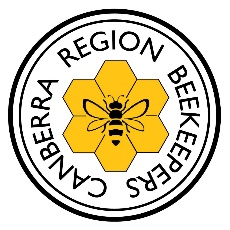 Are you between the ages of 16 to 24? Passionate about conservation? Want to learn how to be a beekeeper?https://actbeekeepers.asn.au/   Canberra Region Beekeepers 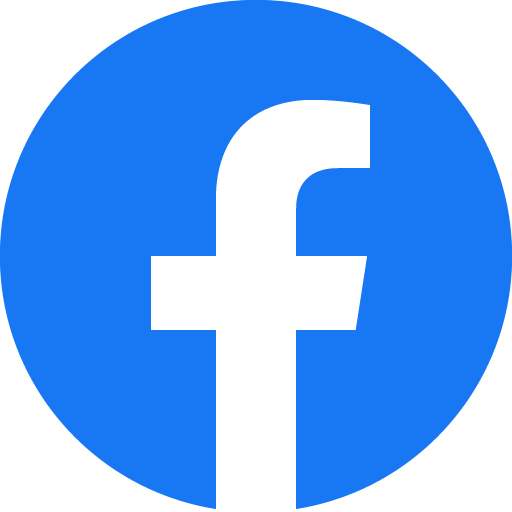 On offer:Free two-day course on Beekeeping for Beginners course and beekeeper’s suit. One annual membership to Canberra Region Beekeepers Association and access to seminars, apiary open days, equipment hire and discounts to courses.Get beekeeping mentoring from an experienced beekeeper to further your skills.Opportunity to volunteer in activities of CRB Association and increase community awareness of importance of bees for the environment and our food supply.  Winners will be announced by mid-December 2020.   Applications close 11 December 2020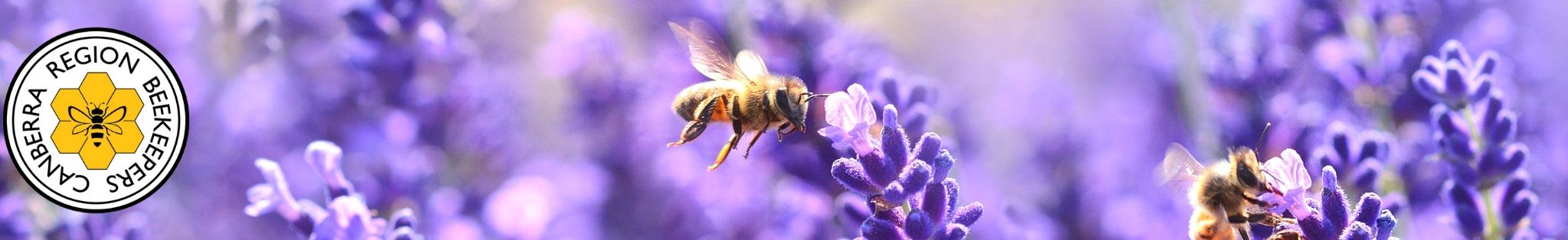 Scholarship Terms and Conditions Reside in the ACT region (Queanbeyan, Googong and Jerrabomberra residents welcome) and must be between the ages of 16 and 24 by 31 December 2020 to enter. (You may be asked to provide proof of ID).      If you are the winner and under 18 years old will be asked to obtain parental or legal guardian consent.  Prizes cannot be converted into cash or transferred to another person.   Must be able to participate in the Beekeeping for Beginners course on Friday 8 and 15 January 2021 from 8:30am to 4pm, located at 2 Dairy Road, Fyshwick.  No other dates available.Winners agree to be featured in the Canberra Region Beekeepers website, newsletter and other social media platforms.Applications close 11:59pm 11 December 2020, no late applications accepted.  To be eligible you must not be anaphylactic* to bee stings. Please note that some swelling as a reaction to bee stings is normal and even most experienced beekeepers regularly get stung by honeybees. Judges’ decision is final, there is no appeal procedure to the outcome.Up to 11 scholarships on offer. *NOTE; A severe and sudden allergic reaction can develop within seconds after exposure to honeybee sting. This type of anaphylaxis can result in life-threatening symptoms and possible be fatal. CRB Association trainers are certified First aiders, and EpiPen is part of their first aid kit. Lot of people don’t know are they allergic to honeybee stings, and at what level. It is applicant’s responsibility to asses and manage the risk and consequences of possible allergic reaction to honeybee stings.  Any queries or to submit your application, please email secretary@actbeekeepers.asn.auApplication for Canberra Region Beekeepers                                             Beekeeping Scholarships 2020 – Second Round 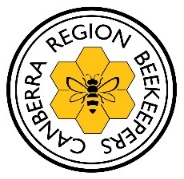 First Name:                                                                Surname:DOB:Email address: 				        Mobile number: Gender (M, F, Non-Binary etc):  Do you have a disability?                        If yes, are you registered with NDIS? Are you of Aboriginal or Torres Strait Islander origin?  Address:Occupation:If student, please state educational institute and level.  1. Do you agree to abide to Scholarship terms and conditions?         Yes        No2. Why do you want to learn about beekeeping? (limit 250 words)3. How will you promote importance of bees in your community?  (limit 250 words)By submitting this form to secretary@actbeekeepers.asn.au by 11:59pm 11 December 2020 you confirm that the information provided is true and accurate. You agree to abide by the terms and conditions of this competition. 